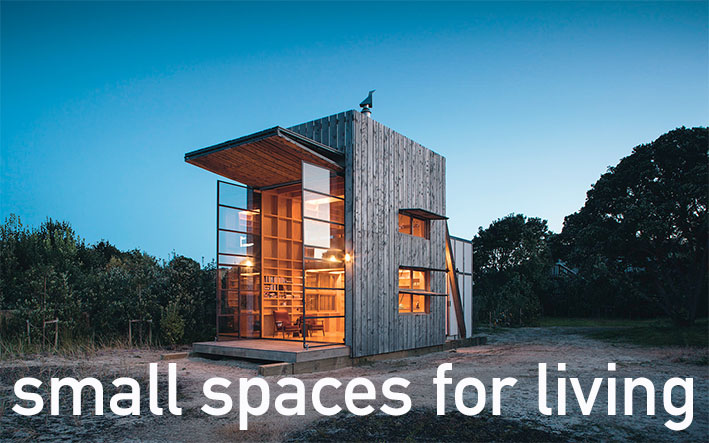 Tasks:Task 1:  6 buildings exercise (watching videos and responding to questions)Term 2, week 3Task 2:  ideation from videosTerm 2, week 3Task 3:  word-based ideationTerm 2, week 4Task 4: ideation from visual inspirationTerm 2 week 4Task 5:  ideation from other buildingsTerm 2 weeks 4 + 5Task 6:  exploration of ideas Term 2 weeks 5 + 6Task 7: testing design considerationsTerm 2 week 7Task 8:  mock-up Term 2 week 8Task 9:  developmentTerm 2 weeks 9 and 10Term 3 week 1, 2, 3Task 10:  refinementTerm 3 week 4Hand in project:  Friday 14th AugustTask 1:  6 buildings exerciseWatch the provided videos about 6 small buildings that are interesting.  Go to DVC website:  https://dvckaramu.weebly.com/11-dvc.htmlAnswer questions on the provided Teams assignment.  Task 2:   Ideation from videosChoose one or more of the ideation activities on the ideation page of the website.  See the teams assignment with examples for what your ideation could look like.  Task 3:  Word-based ideation Fill a page with quick drawings which respond to descriptive words in a way that shows ideas for form for a building.  Use coloured paper, pencils and collage.Task 4:  Ideation from visual inspirationChoose your own images or theme to explore.  Or, alternatively, use another exercise from task 2 to explore.  Task 5:  Ideation from other buildingsInitial goals…..To use design judgements to describe and analyse relevant buildingsTo look at a range of buildings that people live in (small dwellings, apartments, houses, caravans, moveable and portable architecture)To get inspired for our own design project by drawing Step 1:   Find 3 - 6 small buildings that are interesting.  Use books, magazine and the internet. You may want to use the buildings from task 1, and/or any others. Answer the following questions about each building:Building name/descriptionAesthetics: What has the architect done to make this building interesting/unique/effective to look at?  What may have inspired this building?Function:  What has the architect done to make this building work well/be a clever use of limited space/make it user friendly/ergonomic?Arrange the images and written analysis on an A3 page.  Step 2: On a second page, do your own drawings of ideas for a small house, using your research as inspiration.  Use freehand oblique, isometric, planometric and perspective.  Task 6:   Exploration of ideasFrom previous tasks, identify any aspect of ideation that you want to explore some more for your Small House Design.  Photocopy, or photograph these earlier aspects, and add these images to your page.  Summarise in words what the idea is and where it came from. Draw (in freehand) a range of different ideas that are inspired by your ideation eg:Quick sketches of possibilitiesExterior form, including roof form, levels, stories etcInterior spaces including interesting use of space for compact/small houseexploration of possible floor plans which show walls, windows, doors and furnitureLabel spaces (see design specifications)Add notes to explain your ideasTask 7:  Testing design considerationsUse the provided grid paper to start to explore a range of possible floor plans.  Consider:overall floor area (48m2 maximum) and sizes of rooms,arrangement of roomssize of elements such as kitchen and bathroom featuresall other specifications relating to spaces Show alternative floor plans (using freehand drawing) that consider the orientation to north and which spaces will be affected by sunlight and various times of the day and seasons  Use 3D views of your building ideas to explore: overall building forminteriors of rooms/spaces Use sectional views to show:Roof overhangs / evesLight penetration into the interiorRoom sizes/heights/levels etcTask 8:  Mock-up and developmentMake a mock-up of your building using Sketch-Up (architectural template, millimetres)Use sentence starters to help you write about your mock-up and the different things you considered and trialled.  See coloured hand-out “design development…in terms of thinking, questioning + writing design judgements…for DVC”Combine this writing with screen shots or photos of your mock-up.  Task 9:  DevelopmentDevelopment 	= exploring options and/or refining or improving your design. = trialling and comparing different possibilities			= deciding and justifyingDevelopment questions/considerations…. Context confirmationWhich scenario from the original brief are you committing to?  Where does your idea come from / what inspired it / what is the key idea you have explored?Outline the key requirements of the brief in your own words / diagram / etc Floor planSketch your current floor plan roughly to scaleHow big are my rooms?  Are my rooms laid out in a convenient way?  E.g.:  kitchen near living room, plumbed areas nearby?Can I open up my plan more?  E.g. are there too many corridors/hallways/wasted spaces?ElevationUse projection lines from your floor plan to create an orthographic drawing which show a plan and an elevation together.  Does it look in proportion?  Are things balanced?  How are windows and doors arranged?  Consider different ways of including windows/doors.What form is the roof?  How does this relate to sun and view potential? SectionDraw another adjusted floor plan to create an orthographic drawing which show a plan and a section together.  Show the thickness of the floor, any level /height changes, roof angles etc.Use darker lines for the “cut through” areas and lighter for what happens beyond the section cut.3D viewsThen use all of this information combined to draw an isometric freehand drawing  Colour rendering can be used to show how sunlight will enter the building, especially in planometric drawings of the interior.  See all handouts and books in the graphics room to help you with drawing techniques and information about sizes of typical things within a house etc.  Development continued…Use freehand drawing to show more detail, variations and possibilities for the exterior and interior of your house design.  Add annotation/design judgements to further explain your thinking and what you have been considering.Show research into possible building materials and then how you could use these in your own design.Weave together the following considerations in order to complete the development of your small house:Room layout and sizeOrientation for sun and lightMaterial possibilities for interior and exteriorVariation in form and detail of the exterior:  windows/glazing, openings, roof form, wall placement etcVariation in form and detail of all aspects of the interior and how to better include all of the required spaces/specificationLinks back to earlier inspiration and ideationAny new research or ideas that are influencing the way you are developing your ideas.  Drawings should include:Freehand floorplans, elevations and sections (orthographic/2D)Freehand oblique, isometric, planometric, perspectiveColour rendering to show material texture, surface qualities, light and shadow/toneDetailed drawingsExploded, sequential and sectional views where possibleTask 10:   DetailsProduce a final page (s) of details drawn in freehand that show some key connections or areas within your house design.  Cut-away views and exploded aspects will be useful to best communicate this level of detail.  Task 11:  Refinement and preparation for orthographicProduce a scaled floor plan using instruments.  Clearly show all design features.